Mína a Týna si hrají na pošťákaCílem aktivity je opakování slovní zásoby. Pracovní list je vhodný jak pro mladší děti, tak pro školáky. Dětem, které neumí číst, učitel ukazuje jednotlivé obálky a pojmenovává je: „To je dopis pro kočky, kde bydlí kočky?“ Děti spojují dopisy s jejich majiteli. Učitel se dále může ptát dětí: „Kdo je to?“ a ukazuje na pošťáka, „Co je to?“ a ukazuje na dopis, „V čem bydlí pes?“ a ukazuje na dům. Tyto doplňující otázky může učitel pokládat dětem individuálně, zatímco ostatní pracují na pracovním listu.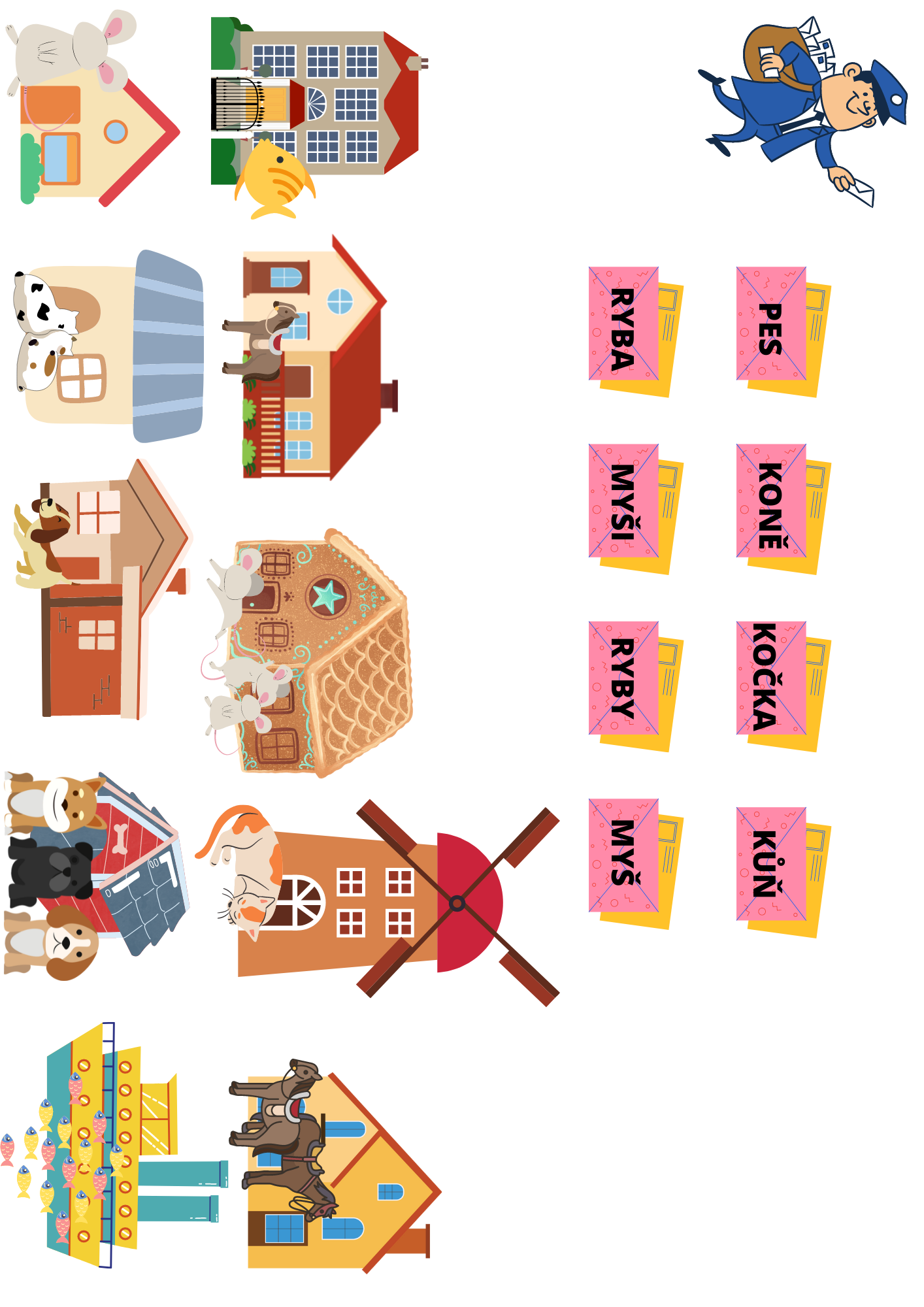 Čeština s Mínou a Týnou: 2. díl________________________________________________________Pomozte pošťákovi roztřídit dopisy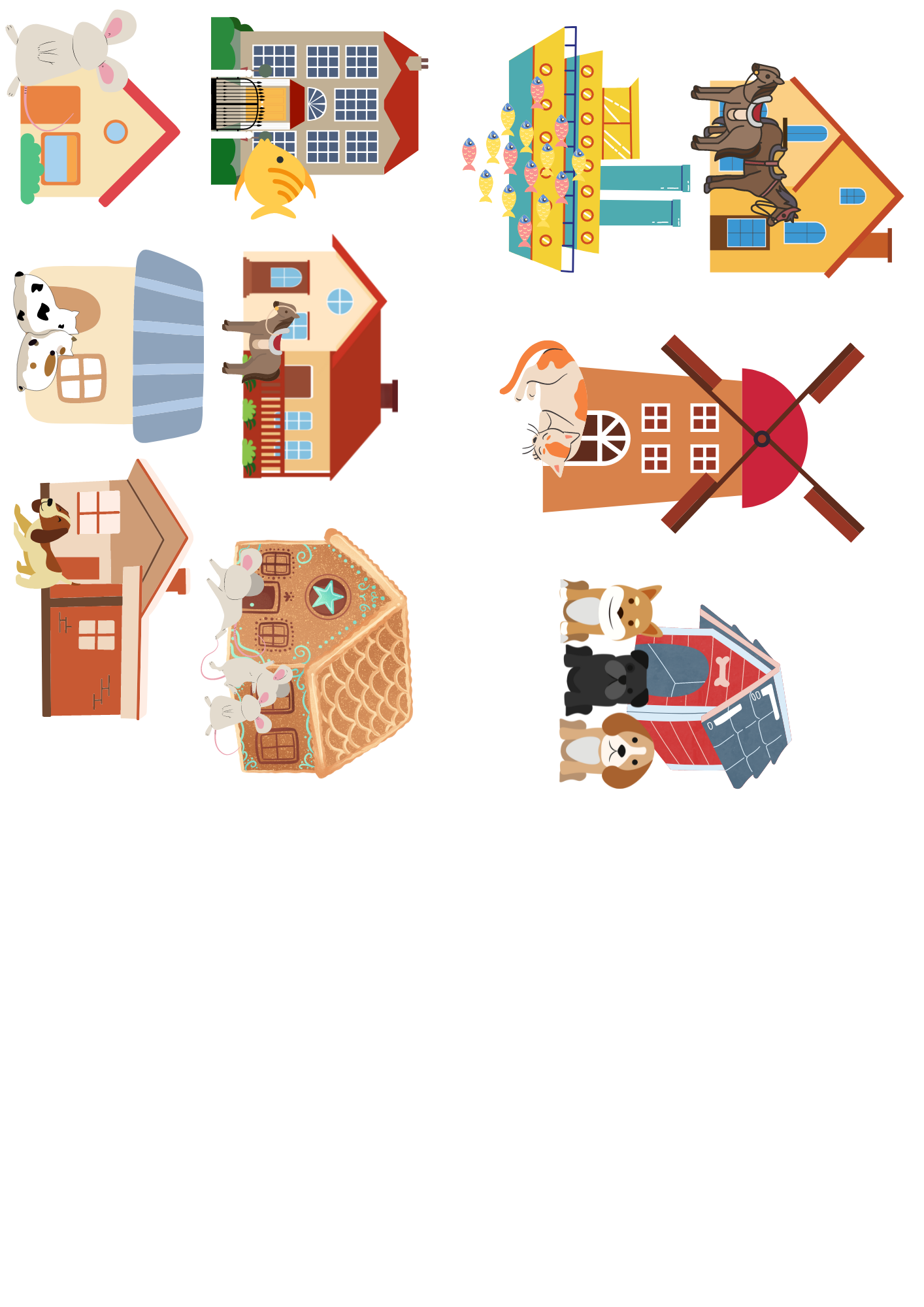 